The Year of St. Joseph 2021Mass at 11am will be Broadcast on our Facebook Page   The outside speaker will be in operation if you wish to listen to the mass on the grounds.   Special Thanks to Cathy / Nora for operating the live broadcast on Facebook and to Shelly for the beautiful selection of music and hymns.   Trinity SundaySat 8pm      Mick Ginty (12th Ann), Dec’d Ginty Family (Lettra)  Sun 11am   James McAndrew, 3rd Ann.  Parents-Tom, Bridgie.  Brother–Tom.                     Dec’d McAndrew Family (Gortmellia, Barnatrá)Tue 10am   People of the ParishWed 10am Holy SoulsThur 10am Mass – All WelcomeFri 10am     Mass –All WelcomeThe Blessed TrinityWhen we use the word ‘mystery’ to talk about the Trinity, we are not talking about a puzzle or a riddle that is to be solved. The Trinity is a mystery that is so deep and meaningful that its riches can never be exhausted. The Trinity is the unique relationship of creative love that exists between the Father, Son and Holy Spirit. Through the gift and grace of our baptism and confirmation we are personally invited to be part of this dynamic and life-giving union.  ’The love of God has been poured into our hearts through the Holy Spirit which we have received.’The Most Holy Body and Blood of Christ – Corpus ChristiSat 8pm      Mary Conway, Dec’d Conway Family (Doona)                     Katie Cleary (3rd Ann) Blenkeragh  Sun 11am   Rosie Conway (Fahy) Birthday Rem’                     Johnny, Bridgie Corrigan, Dec’d Family (Doona)Sun 12.15   Bangor Church1st Friday Calls – Tuesday after 11am:  If you wish to see Fr. Chris, Please ring his Mobile. Our Beloved Dead    Please pray for the Soul of Pete Corrigan (Doona) who was laid to rest last week.  May his Soul Rest in Peace.Baptism:  We welcome into our Christian Community Baby Fiadh Grealis. May the Lord accompany you on your earthly journey...... Congratulations to the Parents Micháel and Sinéad.  Sanitising the Church.  Next Friday, Glan Assured  will clean the church. Patricia G and Group A will take care of the church the following week.  If you are free at 7.30pm you are very welcome to help.  Guidelines for your safe return to the Church. (Please study carefully)The dispensation from the Sunday and Holy Day obligation is extended for now. Entry to the church will be through the Main Door only.Please keep in mind that the number of people accommodated in our Church for any mass will be 50 people at present Inside the Church Please wear a mask and a steward will direct you to sanitise your hands. A box near the main door is provided for your church collections. No offertory collection. A second steward will direct you to the available seat. There will be no movement within the Church from entering to exiting in order to minimise risk. There will be no Toilet facilities for the foreseeable future.  No Offertory Procession. No Sign of Peace so as to avoid any physical contact. Holy Communion will be distributed on the hand only at the end of mass. When you receive communion you will exit the church through the side doors. The church will be sanitised by our Volunteers, and Specialist Cleaners (Glan Assured).All masses are to be booked by telephone only.  Sacristy will only be available to Fr. Chris.Chiropodist Clinic for May    Chiropodist Peter Armstrong will attend on Monday 31st May and there will be restrictions due to COVID-19 which will include limiting the number of patients that can be seen and patients needing to wear a face mask. The fee is now €10.To book an appointment please contact Noreen Grealis 086 60 67 899 or Mary Masterson 098 49193 .Summer Camp in the School Age Service (After-School)  Date: 28th June - 2nd July & 5th - 9th July  Time: 2.00pm - 5.30p.m.  Age: 5 - 13 years (Primary School)  Fee: €40 per week and reduced rates apply for families.   Please contact Grace @ 086-3573650 before 16th June.'St Vincent de Paul Shop, Ballina require large and small items of furniture.  We also require all sorts of household items and bric-a-brac.  Thank you to all of our donors.'  Thank you.  Regards  Korene  SVP BallinaBelmullet Walking Tours:   Failte Ireland tourist guide, Neal Doherty will commence his popular Belmullet Walking Tours on Friday 4th June. More details on AlchemyTours.ie.  May 2021  Winning Lotto Numbers  available from our app.   Register online to get up to date results.   Play online at smartlotto.ie search Ballycroy.    Special offer ongoing, play for 5 weeks and get the fifth week free!!    Next week's jackpot is  over €5,400Religious Catholic TV Channel – SKY EWTN Channel-589 – Daily Mass, Rosary, Reflections, Meditations. Live coverage of the Pope and his travels. Keeping Children Safe:  The Diocese of Killala is fully committed to keeping children safe. If you have any concerns around their safety in any circumstance please contact   The Diocesan Liaison Person – Confidential No - 087 1003554. (Please see more information on the notice board).Supplementary Pages for Online:The Easter Collection for the Priest: Sincere thanks for the collection last Sunday.  Please leave your envelopes in the box provided in the Post Office or in the Priest’s Letter Box. Sincere Thanks.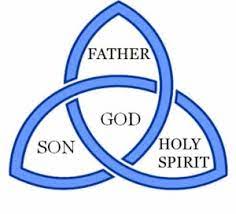 What is Trinity Sunday?Gospel Reflection for Trinity Sunday22nd May: A community of Love and SharingThere is no end to the topics and things that we can now ‘Google’ on the internet. However, the Trinity is not one of them! No matter how hard we try, we will never fully understand this deep mystery. And although we can’t even begin to get hold of or grasp the fullness of the Trinity, our faith helps us in some small way to experience its power and presence in our lives. The Trinity is part of our Christian faith and tradition. It cannot be understood with the head, but it is a reality that we are called to experience and believe in through our prayer and our heart.When we use the word ‘mystery’ to talk about the Trinity, we are not talking about a puzzle or a riddle that is to be solved. The Trinity is a mystery that is so deep and meaningful that its riches can never be exhausted. The Trinity is the unique relationship of creative love that exists between the Father, Son and Holy Spirit. Through the gift and grace of our baptism and confirmation we are personally invited to be part of this dynamic and life-giving union. As the first reading this Sunday tells us, ‘…. The love of God has been poured into our hearts through the Holy Spirit which we have received.’In moments of prayer and Christian living, we experience the love of the Trinity and we are transformed. This is a free gift that always comes from God. It is made real and visible through the life, death and resurrection of Jesus. Through the outpouring of the Holy Spirit we are encouraged and strengthened to live our lives as followers of Jesus.We are made in the image of likeness of a triune God who is not remote or distant, but God who became flesh and now lives amongst us. We are created in the image of God the Father who creates us, of Jesus the Son who saves us and the Holy Spirit who continues to strengthen us. As we celebrate this wonderful feast, we pray that each of us will continue to be blest in the name of the Father, the Son and the Holy Spirit. Amen.Reminder for everyone aged 50 and over to register for their vaccine   We would like to remind everyone aged 50-69 to register for their COVID-19 vaccine through the HSE’s online registration system or on the phone with HSELive  We are inviting those aged 50-69 to register from Friday 23 April.   However, before we do, we want to remind those aged 60-69 who have yet to register to make sure to register as soon as possible.  Everyone in this age group is now eligible to register:  Online registration – information for patients and service users                                                                                            People in this age group who are registering online will need:                                                                                            their Personal Public Service Number (PPSN),   their Eircode,   an email address or a mobile phone number.  A friend or family member can help.                                                                                                                                                     If someone is finding it difficult to go online and register or they can ring HSELive for support on 1850 24 1850 or 01 240 8787 from 8am to 8pm, 7 days.  If a person doesn’t have a PPSN they can register on the phone with HSElive.   Once registered the person will receive their vaccine appointment for the COVID-19 AstraZeneca vaccine.  If a person is deaf or hard of hearing, they can text HSELive on 086 1800 661 to register for your vaccinationCovid-19 Collect and Deliver Service:  Helping people to stay at home is the new role of Local Link Mayo rural transport services.  Local Link Mayo is offering a collect and deliver service in existing Local Link routes throughout Mayo from pharmacies and local shops, delivering shopping and critical medical supplies to the elderly, the vulnerable and sick.  If your need of such support or know someone who does, contact Local Link Mayo on 094 900 5150 between 9:00am and 5:00pm (M-F) or email mayo@locallink.ie“Western Care Association’s Annual Tour of Lough Conn Charity Cycle is proud to announce that it will be taking part in a virtual setting this year from the 5th – 7th of June, complete the 45km or 85km distance in a day or over the bank holiday weekend. The event is open to Cyclists of all abilities, we want you to get on your bike and start exploring county Mayo again and share your journey with us by tagging the Western Care Association and or Cluainin Resource Centre, Crossmolina Facebook and Instagram pages.Registration is €20 and our online registration site can be found here at www.njuko.net/tour-of-lough-conn/register/66160, for more information contact Michael by emailing mflanagan@westerncare.com or see our Facebook page”Belmullet Walking Tours:   Failte Ireland tourist guide, Neal Doherty will commence his popular Belmullet Walking Tours on Friday 4th June.  Tours start every day at 11am from Bank of Ireland, Carter Square.  Cost is €10 while children under 16 are free.  Neal looks forward to showing locals and visitors alike some of the hidden jewels of the town while recounting spellbinding stories, telling amusing anecdotes and reciting nostalgic poetry.  More details on AlchemyTours.ie.  To celebrate the start of the season, Neal will lead a FREE WALKING TOUR (maximum 15 people) on Saturday 29th May at 11am.FREE IT & Business Studies Course Now Enrolling in Belmullet.   ARE YOU OUT OF WORK? AT A DISADVANTAGE IN THE LABOUR MARKET? UNEMPLOYED DUE TO ILLNESS? ACCIDENT OR DISABILITY? And interested in gaining a wide variety of Computer Skills that will enable you to: Return to the workplace, gain a QQI level 5 qualification, develop on-line technologies for business use such as social media or set up your own business.  If so, you could be entitled to FREE Training at National Learning Network. Participants are provided with all equipment required for the duration of the course FREE OF CHARGE—including laptop, software and online support. The course is a blend of centre and home-based Learning. If you are interested, please contact Tracy Kelly on 0877094005 Contact your Local Employment Office." Find us on Facebook Also.Keeping Children Safe:  The Diocese of Killala is fully committed to keeping children safe. If you have any concerns around their safety in any circumstance please contact The Diocesan Liaison Person – Confidential No - 087 1003554. (Please see more information on the notice board).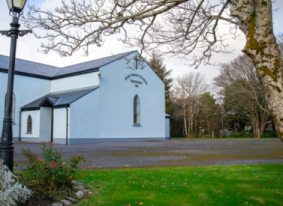 Church of the Holy Family, BallycroyMass Centre - National School - InnisbiggleChristopher J. Ginnelly(098) 49 134 (086) 89 33 278ballycroyparish@gmail.comJames M Cribben, Geesala (087) 64 69 01630th May –  5th June 2021www.ballycroyparish.ie